Уважаемые коллеги! 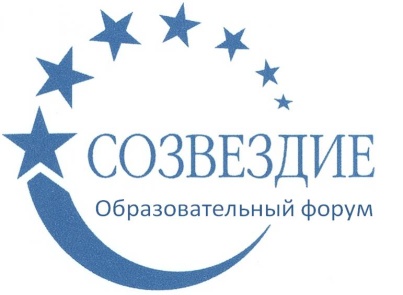 Приглашаем вас принять участиев III Всероссийском фестивале   «Академия родительского образования »Желающие принять участие в фестивале должны направить с 3 мая до 30 мая 2020 г. в электронном виде заполненную заявку участника вместе с материалами фестиваля  и копией квитанции об оплате организационного взноса по электронной почте ssozv@yandex.ruПо результатам фестиваля все участники получают диплом победителя. Дипломы высылаются на адрес электронной почты в течение 2 рабочих дней. Организатором выступает образовательный форум «СОЗВЕЗДИЕ». Официальный сайт Всероссийских и Международных конкурсов http://ssozv.ru/Последний день подачи заявки: 30 мая  2020 г. (включительно).Участники фестиваля: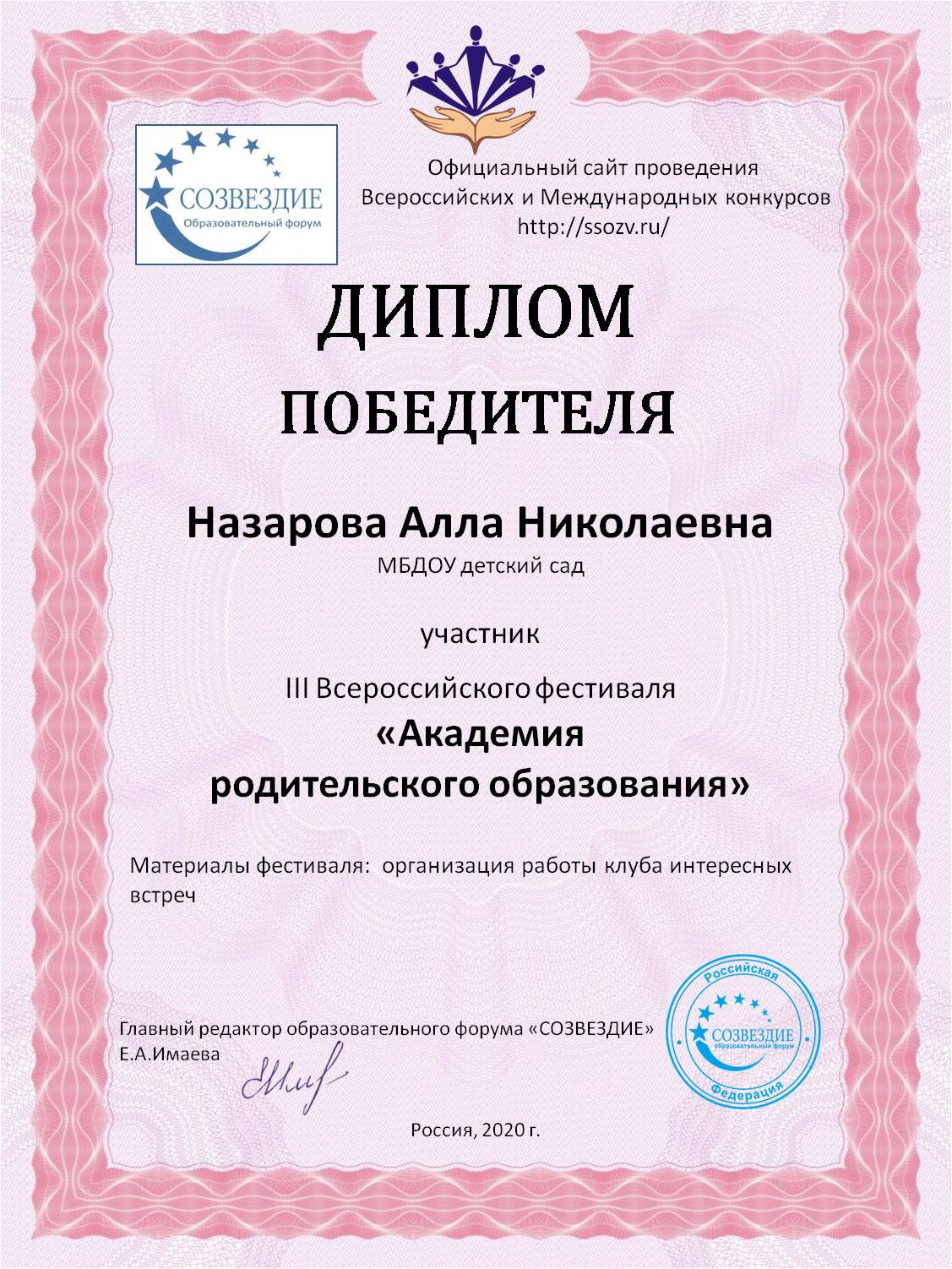 Участниками фестиваля могут выступать педагоги (учителя, преподаватели) и методисты дошкольных образовательных организаций, средних общеобразовательных организаций, организаций начального, среднего и высшего профессионального образования, организаций  дополнительного образования детей, коррекционных образовательных организаций.Предмет фестиваляПредметом фестиваля являются разработки совместных мероприятий, праздников, акций, планов работ, памяток, консультаций, тренингов, семинаров с родителями.Организационный взнос участника- 200 рублей (орг.взнос оплачивается за каждого участника). Участник производит оплату безналичным перечислением в российских рублях. Оплата может быть произведена со счета организации, либо самим участником через любое отделение Сбербанка России или любой коммерческий банк.Для участия в фестивале необходимо направить:Заявку на участие в фестивале.Конкурсную работу Копию квитанции об оплате.Материалы принимаются исключительно  в электронном варианте по электронной почте ssozv@yandex.ru с пометкой «На фестиваль». Заявка участника фестиваля:Заявка  участника с расчетом стоимости подлежит обязательному заполнению и направляется в электронном виде вместе с конкурсной работой и копией квитанции об оплате организационного взноса по электронной почте ssozv@yandex.ruСпособы оплаты:Оплата на карту Сбербанка, номер карты 4276 4900 4932 7143(получатель Екатерина Александровна И.)Оплата на счет в Яндекс кошельке 4100111475413345 Заявка участника фестиваля  «Академия родительского образования»Заявка участника фестиваля  «Академия родительского образования»Фамилия, имя, отчество  автора (полностью)Наименование Вашей организации, город (населенный пункт) Конкурсная работаЭлектронный адрес для отправки дипломаТелефон мобильный